                                            РАСПИСАНИЕ РАБОТЫ КРУЖКА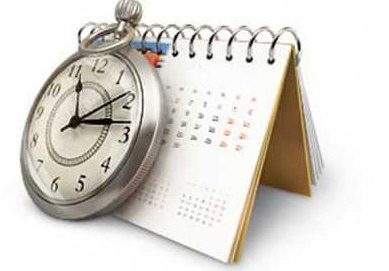 Утверждаю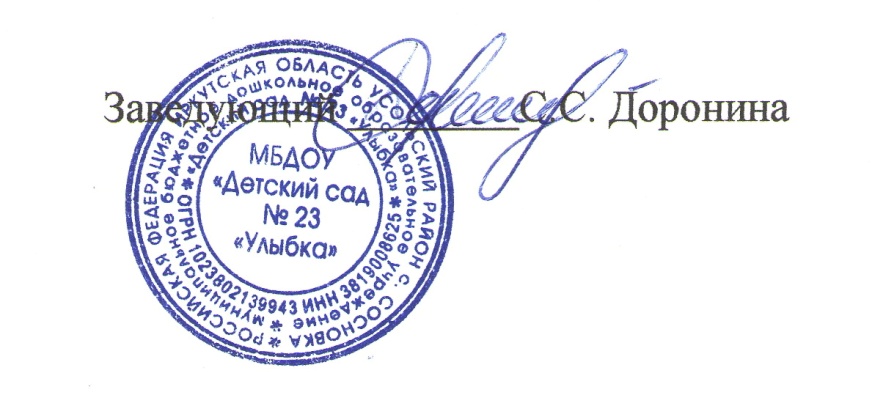 Название кружкаНаправление услугГруппа, возрастКоличество детейВремя занятий в деньКоличество занятий в неделюМатериально-техническое обеспечениеФИО руководителя, должностьВзаимодействие с социумом и родительской общественностьюРобототехникаХудожественно-эстетическое развитие,познавательное развитиеСтаршая,5-6 лет2511Групповое помещение, студия развития, конструктор Lego.Филиппова Ю.А.МОУ СОШ № 7Консультации, совместные игры,чемпионат по конструированию среди детей и родителей, выставки работ.